BOARD OF TRUSTEES FOR THE TOWN OF LUTHER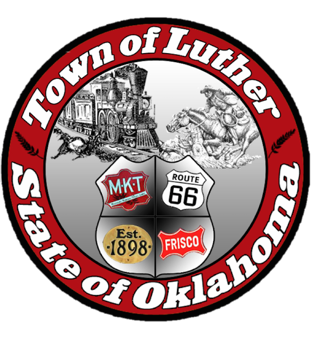 SPECIAL (PLANNING) MEETING AGENDAMINUTESIn accordance with the Open Meeting Act, Section 311, the Board of Trustees of the Town of Luther, County of Oklahoma, 119 S. Main Street, hereby call a Special Meeting of the Board of Trustees of the Town of Luther, Thursday, October 26th, 2017 at 6:30 pm at the Luther Community Building, 18120 East Hogback Road, Luther, OK 73054.Call to order.Roll Call… all present except T. LangstonDetermination of a quorum… YesOpen discussion with the public pertaining to Town business, L.P.W.A. business and/or other topics deemed relevant. Possible topics - among others - include:Discussion with Lea Ann Jackson regarding the Town Budget, how to create better reporting, how to more easily understand and see how well we’re following the budget and what we’re spending and how to best fund a raise for the Town Manager, Scherrie Pidcock.Buying hams/turkeys for Town employees for Christmas.Bank swapDilapidated propertiesNo ActionConsideration, discussion and possible action regarding writing and passing a budget amendment in order to move previously allotted budgetary amounts out of one, or more than one budgetary category.No ActionConsideration, discussion and possible action regarding providing a raise for Town Manager Scherrie Pidcock. Motion to approve a $4.00 per hour raise, bringing her salary to $18.00 per hour: J. White… 2nd: P. Cavin… 4 yes votes. Citizen participation:  Citizens may address the Board during open meetings on any matter on the agenda prior to the Board taking action on the matter. On any item not on the current agenda, citizens may address the Board under the agenda item Citizen Participation. Citizens should fill out a Citizen’s Participation Request form and give it to the Mayor. Citizen Participation is for information purposes only, and the Board cannot discuss, act or make any decisions on matters presented under Citizens Participation. Citizens are requested to limit their comments to two minutes.No Action Adjourn.Motion to adjourn: J. White… 2nd: J. Roach… 4 yes votes._______Transcribed 10/27/2017 by_______Kim Bourns, Town Clerk/Treasurer*Agenda posted at Luther Town Hall, on the website at www.townoflutherok.com and on Facebook at the Town of Luther, prior to 6:30 pm Tuesday, October 24th, 2017.